                                            Church DirectoryStaff 	Pastor		Rev. Bruce Brown	Office Administrator	Dot Snyder	Preschool Director		Isabelle Dontsop 	Church Treasurer 		Earl Dove	Music Coordinator		Brian Dove 	Flower Coordinator	Isabelle Dontsop	Prayer Chain Coordinator	Brenda Anderson  			Ruling Elders	Fred Entrekin		3/24	Elder       Brian Dove		9/24	Elder 	T. R. Hunter 	 			Inactive	Joe Strube				Elder EmeritusDeacons	Earl Dove 	 	10/23	Finance 	Johnny Wallace	   	3/24	Property	Raymond Wilson   	3/24	Ushers, Property	Ron Richmond		9/24	Mercy   			Missionaries 	Joe and Ann Lyle - MTW				TaiwanLarry and Sandra Rockwell–MTW	 	PeruBill and Susan Carr – MTW				Sioux Indians, MNMichael and Lindie Wadhams-MTW 	Lummi Indians, WAShaun and Becky Hurrie – MTW 	  South Africa                                                      Need to Reach Us?Rev. Bruce Brown ………………….………. christshousehold@yahoo.com  			704-698-8009 cell			704-875-1182 ext. 6 church 	       Preschool….………………………..…………..	Isabelle Dontsop - 704-947-0228			Dontsop cell 980-248-9306 E-mail……………………….…............	director@prosperitypreschool.comChurch Office…………………..…………..…	704-875-1182 Ext. 4		E-mail……………..…………..………….	email@prosperitychurch.orgWebsite…………………………………………. WWW.prosperitypca.com Church Office Hours………..………..…...	Tues.-Fri. 8:00 AM-12:30 PM	Prayer Chain Coordinator………………..Brenda Anderson                                                                   704-875-2351 - brendaea42@gmail.com  Welcome to Prosperity Church Service!We warmly welcome you to the Prosperity Church Worship Service. We are honored to share this morning service with you as we worship God's risen Son. May you know the love of God and feel His presence, for you are special to the Lord, and to us. We pray that God will touch your life during the service, and that you will know His peace.                                  Inquirer’s Class Pastor Bruce is teaching the Inquirer’s Class September 26, Oct. 3, and 10 at 9 AM. If you would like to become a member of Prosperity Church, or just wish to know more about the church you are welcome to attend. We have 12 people signed up to attend this class. If you did not sign, but would like to attend see Pastor Bruce. 			  Sunday School	          We are having a wonderful time in Sunday School. If you have not attended please plan to attend. We have fellowship and then study God’s Word.Adults have a class in the book of Hebrews, chapter 1:4-14  “Better than Angels” taught by Caleb Eldridge (while Pastor Bruce is teaching the Inquirer’s Class). This class meets in the sanctuary.Youth Class, ages 13-17, meets in Room #1 and is taught by Tom Ellsworth. The lessons are “Treasuring God’s Word.” Children’s Class, age 7-12, meets in the Library and is taught by Carol Comer. The lessons are in I Corinthians. Mark Gregory helps teach the Youth and Children’s classes.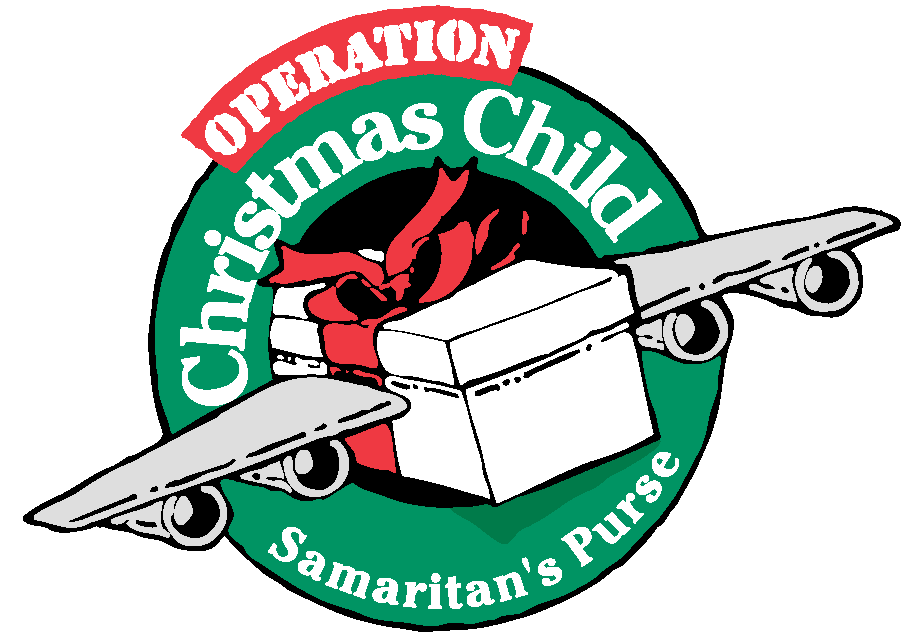   Announcements                             Operation Christmas Child It’s time to again begin thinking about Operation Christmas Child.  Now is a great time, with back to  school sales, to purchase the gifts to put in the boxes. We will soon have empty boxes for you. Filled boxes must be in the Packing Center November 15-22, and the center will need volunteers to help pack.    Pray for our                                                  Missionaries    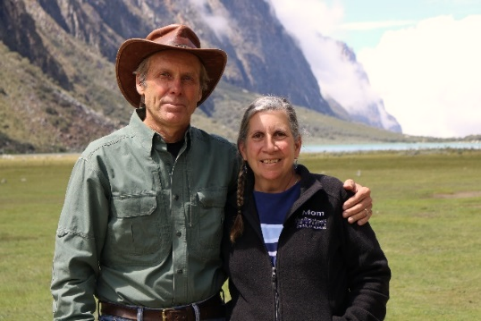           Larry, Sandy and Jonathan                      Huaraz, PeruLarry goes many miles into the mountains to talk with the native people. Some of them are planting potatoes, some are working at other crops in the fields, but they stop and talk with him about the Bible. Countless times Larry encounters people who do not believe the inspired inerrancy of God’s Word. Most people in the Quechua communities do not believe in an afterlife. Sadly their hope, is to survive by working hard to produce enough food for their families.Larry is always hopeful that the seeds that have been planted in the lives of the Quechua people will bear fruit in a life redeemed. With each person he meets and each opportunity that God provides to share the truth of the gospel, he is trusting that the Holy Spirit is at work and will use His Word to touch hearts and change lives. 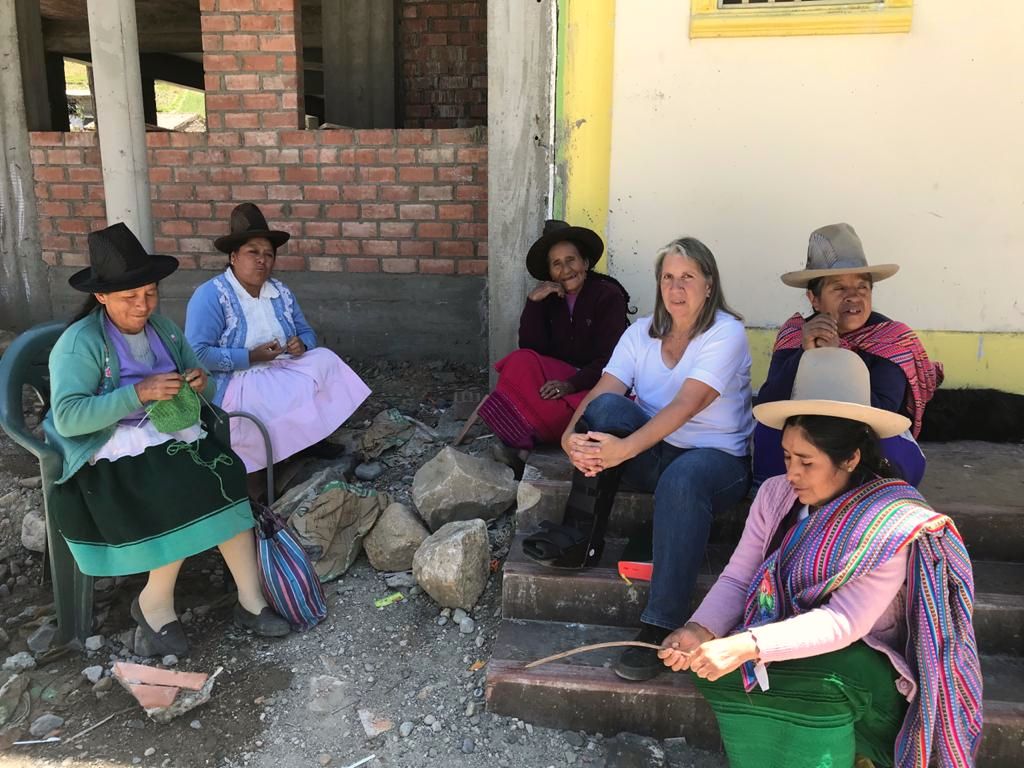 Sandy’s health has improved, and her headaches are getting better. Thank you so much for standing with us in bringing the word of God to the Quechua in their heart language. Larry, Sandy October is Mission’s Month and we will have missionaries visiting and speaking at Prosperity Church.                                            Church Calendar    Sept. 19, Sunday	Worship Service at 10:00 AM    Sept. 21, Tuesday	Trail Life 7:00 PM    Sept. 26 Sunday	Officer’s Meeting 6 PM    Sept. 30, Thursday          American Heritage Girls 7 PM               Communion - We will observe Communion October 3	     The Wednesday Bible Study will resume October 6                             Church Families for PrayeRSunday, Sept. 19 	Armando and Eunice Hernandez Family  Monday, Sept. 20	T. R. and Alma HunterTuesday, Sept. 21	Gypsy Keith  Wednesday, Sept. 22	Bob KidderThursday, Sept. 23	Nancy LindleyFriday, Sept. 24       	Gerald and Argie Locklear Saturday, Sept. 25   	Nancy McAuleyPray for Mary Sue Mundorf that her foot problems will heal.            Pray for the doctors to have wisdom in treating her.Prosperity’s online Worship Service is available, and is on our Facebook Page - Prosperity Presbyterian Church at 10 AM. To view the service through our website check out https://www.prosperitypca.com/worship-services  or listen to the sermon audio at “So Great a Salvation!”- Prosperity PCA                                                    Trail Life  - Troop 412 meets each Tuesday at 7:00 PM in the GYM. This is a Christ-centered outdoor program open to boys and young men aged 5-17. If you have questions please see Pastor Bruce. Wednesday Night Bible Study Gentle and Lowly By Dane C. Ortlund  - Books are available; please take one. The new Wednesday Night Bible Study will begin October 6. 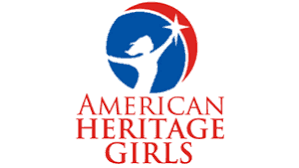 The American Heritage Girls Organization meets the            1st, 3rd, and 5th Thursdays of each month at 7:00 PM in the GYM. The meeting is September 30. For information contact Megan Gregory.The Church Officers will have a meeting Sept. 26 in the Library at 6 PM.